                                                       Директору ГПОУ ЯО Ярославского градостроительного колледжаПроживающего (ей) по адресу:___________________________________________________________________________________________________________телефон _______________________ЗАЯВЛЕНИЕ № ______Прошу допустить меня к вступительному  испытанию  по рисунку и  зачислить в число студентов  на специальность_____________________________________________________________________по ОЧНОЙ форме обучения  на базе:основного общего образования  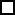 среднего общего образования  на места, финансируемые за счет средств бюджета на места по договорам  об образовании  за счет средств заказчика .О себе сообщаю следующее:Окончил (а)  в _______ году  __________________________________________________________                                                                                                          (наименование образовательного учреждения) Средний балл аттестата_______________Иностранный язык, изучаемый в школе: ________________________________________________    О себе дополнительно сообщаю________________________________________________________                                       (спорт, музыка, дополнительное образование)________________________________________________________________________________________________ Сведения о родителях:Отец: ___________________________________________________________________________________(ФИО полностью)___________________________________________________________________________________(место работы, должность, телефон)Мать: ___________________________________________________________________________________(ФИО полностью)___________________________________________________________________________________(место работы, должность, телефон)Согласно правилам приема прилагаю следующие документы:1.  Документ об образовании (номер и дата выдачи)_______________________________________2. Фотографии ________ шт.3. Ксерокопии документов, удостоверяющих личность, гражданство_________________________4. _________________________________________________________________________________Среднее профессиональное образование получаю впервые , не впервые    _________(подпись)С  лицензией  на  право  ведения  образовательной деятельности, свидетельством о государственной аккредитации,   уставом колледжа,  правилами  приема,  правилами  подачи апелляции ознакомлен(а)_________(подпись)В общежитии нуждаюсь  , не нуждаюсь  ________(подпись)Ознакомлен(а),   что последний  срок    представления    оригинала   документа   об образовании   не позднее 13 августа  2018 года до 12.00 __________ (подпись)«____»_______________20___ г.                                                                  ________________                                                                                                                                               (подпись поступающего)  Подпись секретаря приемной комиссии ___________ Директору ГПОУ ЯО Ярославского градостроительного колледжаПроживающего (ей) по адресу:___________________________________________________________________________________________________________телефон _______________________ЗАЯВЛЕНИЕ № ______Прошу допустить меня к вступительному  испытанию  по рисунку и  зачислить в число студентов  на специальность_____________________________________________________________________по ОЧНОЙ форме обучения  на базе:основного общего образования  среднего общего образования  на места, финансируемые за счет средств бюджета на места по договорам  об образовании  за счет средств заказчика .О себе сообщаю следующее:Окончил (а)  в _______ году  __________________________________________________________                                                                                                          (наименование образовательного учреждения) Средний балл аттестата_______________Иностранный язык, изучаемый в школе: ________________________________________________    О себе дополнительно сообщаю________________________________________________________                                       (спорт, музыка, дополнительное образование)________________________________________________________________________________________________ Сведения о родителях:Отец: ___________________________________________________________________________________(ФИО полностью)___________________________________________________________________________________(место работы, должность, телефон)Мать: ___________________________________________________________________________________(ФИО полностью)___________________________________________________________________________________(место работы, должность, телефон)Согласно правилам приема прилагаю следующие документы:1.  Документ об образовании (номер и дата выдачи)_______________________________________2. Фотографии ________ шт.3. Ксерокопии документов, удостоверяющих личность, гражданство_________________________4. _________________________________________________________________________________Среднее профессиональное образование получаю впервые , не впервые    _________(подпись)С  лицензией  на  право  ведения  образовательной деятельности, свидетельством о государственной аккредитации,   уставом колледжа,  правилами  приема,  правилами  подачи апелляции ознакомлен(а)_________(подпись)В общежитии нуждаюсь  , не нуждаюсь ________(подпись)Ознакомлен(а),   что последний  срок    представления    оригинала   документа   об образовании   не позднее 13 августа  2018 года до 12.00 __________ (подпись)«____»_______________20___ г.                                                                  ________________                                                                                                                                               (подпись поступающего)  Подпись секретаря приемной комиссии ___________ Фамилия _____________________________Имя  _________________________________Отчество _____________________________Дата рождения  ________________________Место рождения  ___________________________________________________________Гражданство: __________________________Документ, удостоверяющий личность:______________________________________серия __________ № ____________________когда и кем выдан ____________________________________________________________Фамилия _____________________________Имя  _________________________________Отчество _____________________________Дата рождения  ________________________Место рождения  ___________________________________________________________Гражданство: __________________________Документ, удостоверяющий личность:______________________________________серия __________ № ____________________когда и кем выдан ____________________________________________________________